Pemrogramman C++Bab 1 : Pengenalan Bahasa C++Bab 1  :  PengenalanBahasa C++1.1. Sekilas Perkembangan Bahasa CPenjelasanBahasa C merupakan pengembangan dari bahasa B yang ditulis oleh Ken Thompson pada tahun 1970. Bahasa C untuk pertama kali ditulis oleh Brian W. Kernighan dan Denies M. Ricthie pada tahun 1972. Bahasa C, pada awalnya dioperasikan diatas sistem operasi UNIX.Bahasa C adalah merupakan bahasa pemrograman tingkat menengah yaitu diantara bahasa tinggat rendah dan tingkat tinggi yang biasa disebut dengan Bahasa Tingkat Tinggi dengan Perintah Assambly. Bahasa C mempunyai banyak kemampuan yang sering digunakan diantaranya kemampuan untuk membuat perangkat lunak, misalnya dBASE, Word Star dan lain-lain. Pada tahun 1980 seorang ahli yang bernama Bjarne Stroustrup mengembangkan beberapa hal dari bahasa C yang dinamakan “C with Classes” yang berganti nama pada tahun 1983 menjadi C++. Penambahan yang terdapat pada C++ ini adalah Object Oriented Programming (OOP), yang mempunyai tujuan utamanya adalah membantu membuat dan mengelola program yang besar dan kompleks.1.2. Pengenalan IDE Borland C++PenjelasanTimur Dali Purwanto, M.KomIDE merupakan singkatan dari Integrated Development Environment,merupakan Lembar kerja terpadu untuk pengembangan program. IDE dariBorland C++, dapat digunakan untuk :•  Menulis Naskah Program.•  Mengkompilasi Program ( Compile )•  Melakukan Pengujian Program ( Debugging )•  Mengaitkan Object dan Library ke Program ( Linking )•  Menjalankan Program ( Running )Untuk mengaktifkan aplikasi Borland C++ ver 5.02, anda bisamenggunakan banyak cara, diantaranya :•  Jika anda menggunakan sistem jaringan pada Windows XP, anda bisamembuatkan shortcut terlebih dahulu dari server, dengan cara :1Bab 1 : Pengenalan Bahasa C++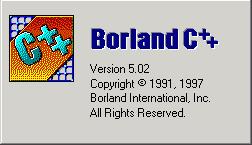 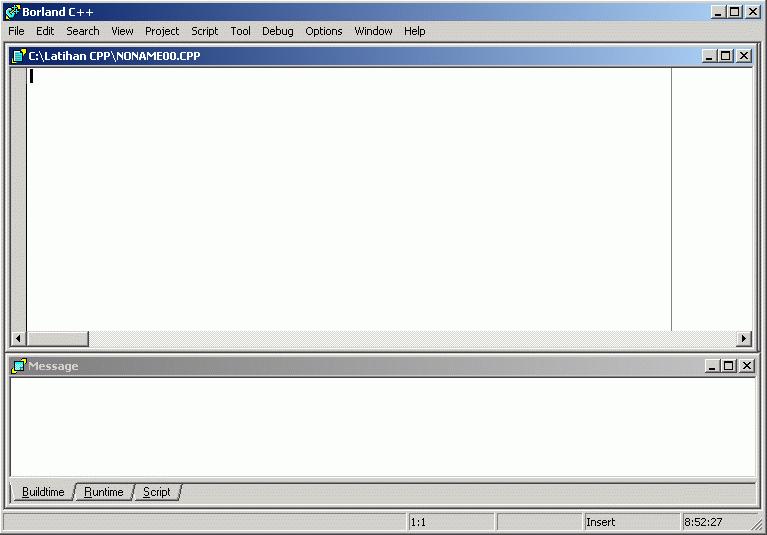 a. Klik kanan pada Desktop  Klik New  Klik Shorcutb. Ketikan pada command line :\\BC5\BIN\bcw.exe, klik tombolnext, kemudian ketikan nama shortcut, misalkan Borland C++, kliktombol Finish untuk selesai.c. Atau anda dapat klik tombol Browse untuk mencari alamat danfolder yang menyediakan aplikasi Borland C++.•  Jika anda menggunakan Stand Alone Computer, anda bisa membuatshortcut seperti diatas. Biasanya jika sudah terinstall pada komputeranda, sudah dibuatkan shortcut yang anda bisa membukanya dengancara :-	Klik tombol Start	 pilih All Programs  Borland C++ 5.02  klikBoland C++-	Berikut lDE dari Borland C++, seperti gambar dibawah ini;Gambar 1.1. Layar Pembuka Borland C++Gambar 1.2. IDE Borland C++ 5.02IDE pada Borland C++, terbagi menjadi 4 (empat) bagian, yaitu :2Pemrogramman C++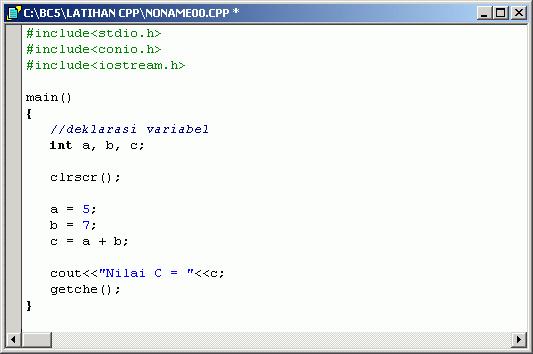 a. Menu Utama ( Menubar )Bab 1 : Pengenalan Bahasa C++Menu utama terdiri dari ; File, Edit, Search Run Compile DebugProject, Options, Window dan Helpb. Jendela Text EditTempat untuk mengetikan program dan membuat program. Jikapertama kali anda membuat program, nama file jendela editor adalahNONAME00.CPPc. Jendela MessageTempat untuk menampilkan pesan-pesan pada proses kompilasi danlink program.d. Baris StatusBaris dimana menampilkan keterangan-keterangan pada saat andamengaktifkan menu bar dan sub menu.1.3. Membuat File EditorPenjelasanTimur Dali Purwanto, M.KomFile Editor merupakan File Program yang dapat dikompile,  dan dijalankanuntuk menampilkan hasilnya serta mempunyai ekstensi .CPP.Cara mengaktifkannya :  Klik Menu File  Klik New  Text EditGambar 1.3. Jendela Text Edit3Bab 1 : Pengenalan Bahasa C++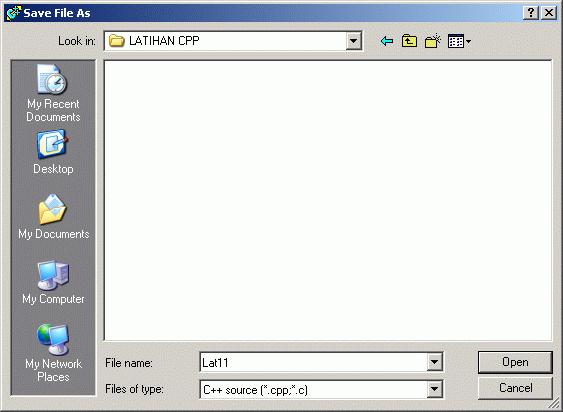 1.4. Menyimpan File EditorPenjelasanSaveSave AsSave All4Setelah selesai mengetikan naskah program yang baru pada jendela TextEdit, maka selanjutnya disimpan dengan cara :a. Kik Menu File  Save  b. Menekan HotKey Ctrl + KS.Selanjutnya tampil jendela Save File As, seperti dibawah ini :Gambar 1.4. Jendela Save File AsPada Borland C++ 5.02 terdapat tiga cara menyimpan file editor,diantaranya yaitu :Digunakan untuk menyimpan File Program pada jendela yang sedang aktifkedalam disk. Hotkey yang ada bisa gunakan untuk menyimpan denganmenekan tombol Ctrl + KS.  Digunakan untuk menyimpan File Program pada jendela yang sedang aktifkedalam disk dengan nama file yang berbeda.  Digunakan untuk menyimpan semua File Program pada jendela yangsedang aktif kedalam disk.  Pemrogramman C++1.5. Menterjemahkan ProgramBab 1 : Pengenalan Bahasa C++PenjelasanProses Compile merupakan suatu proses menterjemahkan program daribahasa manusia kedalam bahasa yang dimengerti oleh komputer yaitubahasa mesin.Caranya adalah :a. Kik Menu Project  Compileb. Menekan HotKey Alt + F9Selanjutnya tampil kotak dialog Compile, seperti dibawah ini :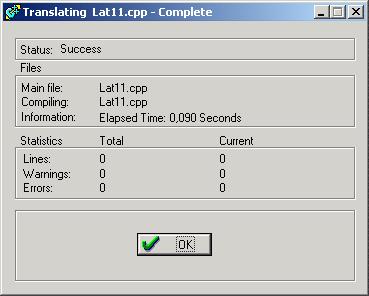 Gambar 1.5. Kotak Dialog Compile